«Порядковый счет до 10»Ведущая образовательная область: познавательнаяЦель: Создать условия для закрепления порядкового счета до 10.Задачи:Образовательная: Совершенствовать навыки порядкового счета в пределах 10. Умение называть соседей цифр, способствовать умению считать до 10 и обратно.Развивающая: Развивать логическое мышление, речь, память. Развивать внимание, любознательность, доброжелательное отношение друг к другу, учить находить решение и делать выводы.Воспитательная: воспитывать познавательный интерес к математике, сдержанность, усидчивость, доброжелательность, чувства взаимовыручки, желание прийти на помощь.Ход урока:1. Организационный момент.Улыбнемся всем вокругНебу, солнцу, травам, людямИ, конечно, непременноУрок тогда веселым будет.Итак, у вас и у меня замечательное настроение.2. Мотивационный этап.-Начинаем наш урок математики. Мы повторим то, что изучили, проверим свои знания и умения по теме «Числа от 1 до 10».-Скажите мне, пожалуйста, какое время года за окном?(осень)-Какие осенние месяцы вы знаете?-Какой осенний месяц идет по счету третьим? (ноябрь)-Какой осенний месяц идет по счету вторым? (октябрь)Осень – очень красивое время года и я приглашаю вас в путешествие по осеннему лесу!3 Самоопределение к деятельности.-Одним из главных признаков осени является листопад, это явление природы ,когда деревья сбрасывают свои листочки.На каждом из этих листочков записано число. Эти листочки нам надо расположить по порядку т.е. построить числовой ряд.– Назовем числовой ряд 123456789 10.- Назовите самое маленькое однозначное число . (1)-Самое большое однозначное число. (9)-Число, которое стоит в числовом ряду перед числом 5. ( 4)- Число, которое следует за числом 7. (8 )- Самое маленькое двузначное число. ( 10 )- Число, которое стоит перед числом 3. ( 2 )- Число, которое стоит между числами 4 и 6 . ( 5 )3. А сейчас я буду называть слова, а вы будете называть противоположное слово.Ты низкий, а папа (высокий)
Ветка тонкая, а дерево (толстое)
Река широкая, а ручей (узкий)
Стул большой, а стульчик (маленький)
Вата легкая, а камень (тяжелый)
Червячок короткий, а змея (длинная)
Снег холодный, а чай (горячий)
Снег белый, а лимон (желтый)5. Физкультминутка.
Пальчики уснули, в кулачок свернулись.
Один, два, три, четыре, пять
Захотели поиграть.
Разбудили дом соседей
Там проснулись шесть и семь,
Восемь, девять, десять
Веселятся вместе.
Но спать пора обратно всем
Десять, девять, восемь, семь,
Шесть калачиком свернулся,
Пять зевнул и отвернулся.
Четыре, три, два, один
Снова в домик мы спешим.6.Числовой лабиринт7.Раскрась по счету8.Рефлексия.- Я предлагаю вам оценить себя. Если вы считаете, что вы отлично справились со всеми заданиями на уроке, то покажите мне зеленый листок со смайликом. Если у вас были ошибки, то покажите мне желтый листок.9. Итог урока.-Наше путешествие в осенний лес подошло к концу.Мы счет прошли до десяти,Итог сегодня подвелиСмелей шагай теперь впередИ пусть тебя удача ждет.Мы гостей сегодня ждали
И с волнением встречали
Хорошо ли мы умеем
И считать, и отвечать?
Не судите очень строго,
Ведь учились мы не много.
Приходите снова к нам,
Рады мы всегда гостям!-Спасибо за урок.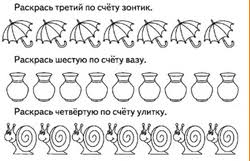 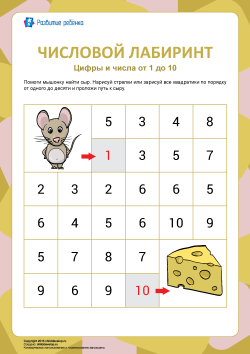 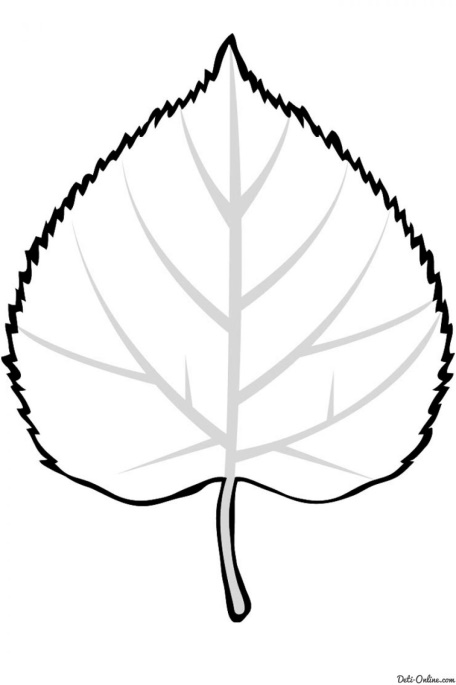 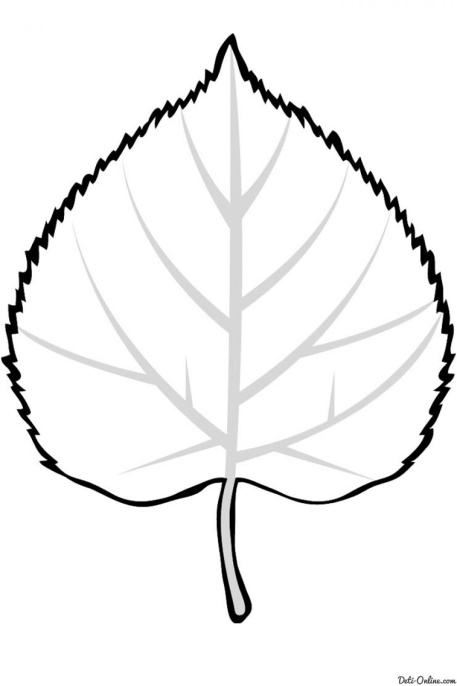 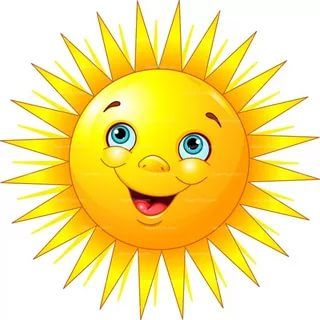 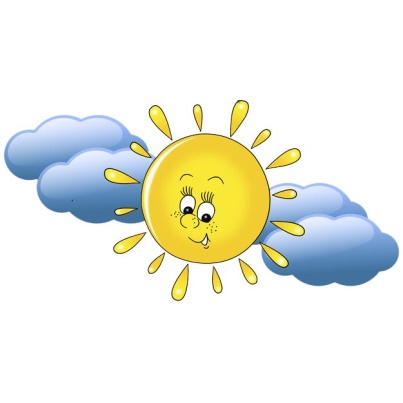 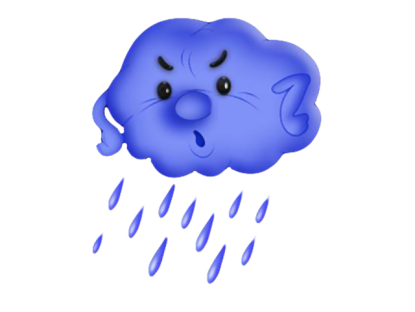 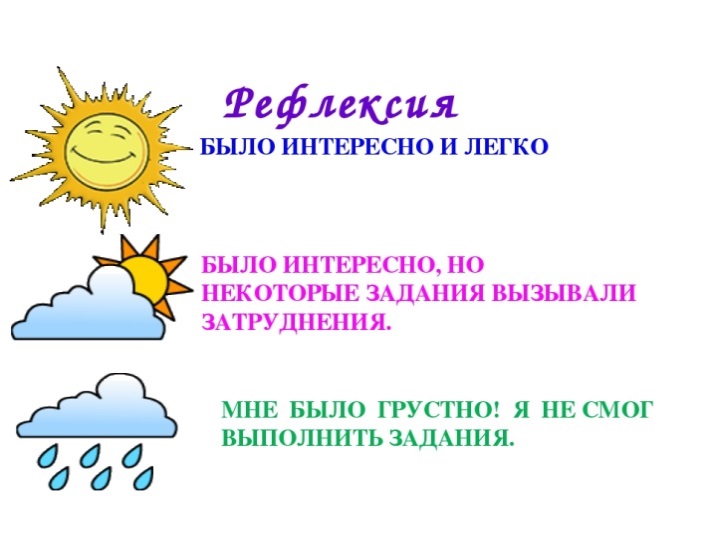 